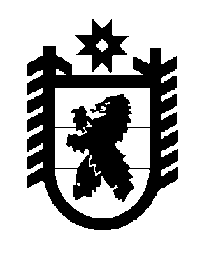 Российская Федерация Республика Карелия    ПРАВИТЕЛЬСТВО РЕСПУБЛИКИ КАРЕЛИЯПОСТАНОВЛЕНИЕот 26 ноября 2011 года № 325-Пг. ПетрозаводскО внесении изменений в постановление Правительства Республики Карелия от 27 апреля 2011 года № 107-ППравительство Республики Карелия п о с  т а н о в л я е т:1. Внести в постановление Правительства Республики Карелия от               27 апреля 2011 года № 107-П «О мерах по реализации Программы модернизации здравоохранения Республики Карелия на 2011-2012 годы» (Собрание законодательства Республики Карелия, 2011, № 4, ст.518; № 6, ст.879; № 8, ст.1234) следующие изменения:1) пункт 1 после слов «муниципальных учреждений здравоохранения,» дополнить словами «внедрение современных информационных систем в здравоохранение,»;2) в приложении № 1:а) наименование, пункт 1 после слов «муниципальных учреждений здравоохранения,» дополнить словами «внедрение современных информа-ционных систем в здравоохранение,»;б) пункт 2 после слов «приобретение медицинского оборудования» дополнить словами «, а также на внедрение современных информационных систем в здравоохранение»;в) пункты 3, 4 изложить в следующей редакции:«3. Реализация мероприятий Программы, направленных на укрепление материально-технической базы государственных и муниципальных учреждений здравоохранения, внедрение современных информационных систем в здравоохранение (далее – мероприятия Программы), осуществляется путем размещения заказов на поставки товаров, выполнение работ, оказание услуг для государственных и муниципальных нужд в соответствии с Федеральным законом от 21 июля 2005 года № 94-ФЗ «О размещении заказов на поставки товаров, выполнение работ, оказание услуг для государственных и муниципальных нужд».Государственными и муниципальными заказчиками при реализации мероприятий Программы выступают:Министерство здравоохранения и социального развития Республики Карелия – при приобретении медицинского, компьютерного и сетевого телекоммуникационного оборудования, а также программного обеспечения для государственных и муниципальных учреждений здравоохранения;государственные учреждения здравоохранения Республики Карелия и органы местного самоуправления муниципальных районов и городских округов в Республике Карелия – при реализации мероприятий по капитальному ремонту государственных и муниципальных учреждений здравоохранения;государственные и муниципальные учреждения здравоохранения – при реализации мероприятий по внедрению современных информационных систем в здравоохранение в части средств, предоставленных на указанные цели в соответствии с бюджетным законодательством Российской Федерации.4. Министерство здравоохранения и социального развития Республики Карелия в соответствии со сводной бюджетной росписью бюджета Республики Карелия:предоставляет государственным учреждениям здравоохранения, в отношении которых принято решение о предоставлении им в соответствии с пунктом 1 статьи 78.1 Бюджетного кодекса Российской Федерации субсидии на возмещение нормативных затрат, связанных с оказанием в соответствии с государственным заданием государственных услуг (выполнением работ), средства на проведение капитального ремонта и внедрение современных информационных систем в здравоохранение в виде указанных субсидий;доводит до государственных учреждений здравоохранения, являющихся получателями средств бюджета Республики Карелия, лимиты бюджетных обязательств на проведение капитального ремонта и внедрение современных информационных систем в здравоохранение.»;г) пункт 5 после слов «муниципальных учреждений здравоохранения» дополнить словами «, а также на внедрение современных информационных систем в здравоохранение»;д) пункт 12 изложить в следующей редакции:«12. Медицинское, компьютерное и сетевое телекоммуникационное оборудование, а также программное обеспечение, приобретаемое Министерством здравоохранения и социального развития Республики Карелия для муниципальных учреждений здравоохранения, предоставляется им в безвозмездное пользование в установленном порядке.».2. Настоящее постановление вступает в силу со дня его подписания.          ГлаваРеспублики Карелия                                                                           А.В. Нелидов